Year 8 Blended Learning Booklet MusicAutumn ABand Musicianship: The Four Chord TrickGo to: Oak National Academy. Go to: Lessons  Go to: Subjects. Go to: Key Stage 3. Go to: Music Go to: Band Musicianship 1:The Four-Chord TrickName:________________________________  Class:________Design an image to distinguish your booklet from othersYear 8  Blended Learning Unit 1   KO: Band Musicianship The Four Chord TrickMany songs are composed using 4 chords onlyThis could be chords: C,  F, G and A minor. They are chords I,  IV,   V   and VITo create a chord on the keyboard: Play a note, Miss a note, Play a note Miss a note Play a noteThis type of chord is a triadChords we are using: Keyboard and Guitar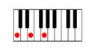 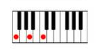 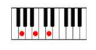 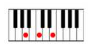 C Major                                                       F Major                                             G Major                            A minor                                         Song Structure                                                                                                                                                                                                                                                                                                                                                                                                                                                               Intro, Chorus, Verse, Outro                                                                                                                                                                                                                                   Sometimes: Bridge, break                    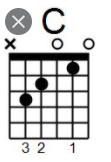 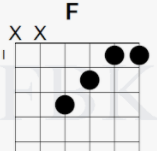 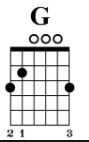 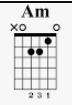 Playing reggae chords off the beat gives the music more energy  8. Primary chords are I, IV and V (1, 4 and 5) that would be C, F and G in C majorSixth chord is a minor chord; darker or sadder than a major chord     10. The secondary chords: II    III and  VI   Stretch: In G Major, Chords I, IV V and VI are:   G    C   D Major and E minor A semitone is the smallest gap between two no=tes on the piano or guitarYear 8:  Blended Learning Unit 1   SAL: Band Musicianship The Four Chord TrickComment: ________________________________________________________________Assessed by:_____________________________________Stretch: Could you play this in G?   Chords would be: G   C     Am    DYear 8 Unit 1 Blended Learning: Band Musicianship: The Four Chord TrickGo to: Oak National Academy. Go to: Lessons  Go to: Subjects. Go to: Key Stage 3. Go to: Music Go to: Band Musicianship 1:The Four-Chord TrickLesson 1:  Oak National Academy:                              LI: to understand the role of chordsCONNECT: Puzzle:  Guitar Parts Words Search: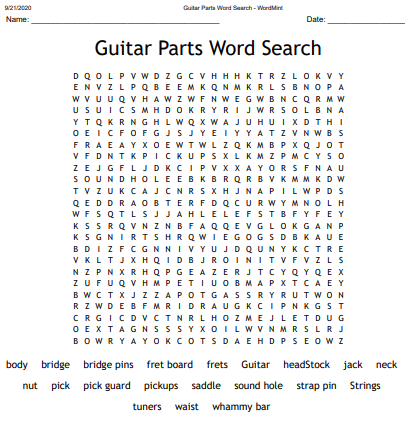 Warm ups on the videoACTIVATE: Play the chords of C, G, F and A minor, as suggested on the slides. Use a keyboard, a virtual keyboard or guitar or ukulele if you have them. DART:ARTS & CULTUREHave Scientists Found a Secret Chord for Happy Songs?We can explain the meaning of lyrics by looking at their component words and grammatical structure. But how do we explain the meaning of music?      By Alan Marsden, The Conversation US on November 17, 2017      Redacted by Ms Reeves for simplicityEveryone knows that a good tune needs not just to fit the rhythm of the words but to convey something appropriate to their meaning.We can explain the meaning of lyrics by looking at their component words and grammatical structure. But how do we explain the meaning of music? What does the music of, say, Leonard Cohen’s Hallelujah convey? Some people think if we gather enough data to answer these questions then we might be able to program a machine to work out what our ears tell us with ease: that Jerusalem is rousing and Singin’ in the Rain is joyful.New research published in the journal Royal Society Open Science attempts to tackle this issue by investigating the links between the emotions of lyrics and the musical elements they are set to. While the methods used are sophisticatedly statistical, the conclusions are extremely dry. The finding that a single chord type is most associated with positive lyrics is a huge simplification of the way that music works, highlighting the sheer scale of the challenge of creating a machine that could understand and compose music like a human can.The authors downloaded the lyrics and chord sequences of nearly 90,000 popular songs from Ultimate Guitar, a longstanding community website where users upload their own transcriptions of music.To match the lyrics of the songs to emotions, the researchers took data from labMT, a crowd-sourced website that rates the emotional valence of words (the degree to which they represent good or bad feelings). The details of when and where the songs originated from were taken from Gracenote, the same database as your music player probably uses to show artists’ information.DEMONSTRATE:Write out the rhythms: Clap the rhythms:Play along with the backing trackCONSOLIDATE: Take the quiz to mark your progress:   SCORE:     /Lesson 2: Oak National Academy: Band Musicianship: The Four Chord Trick LI: to understand how chords help us to identify reggaeCONNECT: Puzzle: Finish last week’s guitar Word Search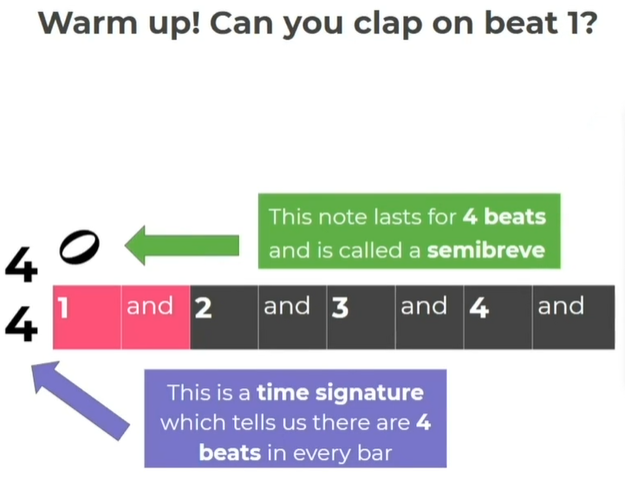 ACTIVATE: Rhythmic clapping warm ups on the videoOn the beat/ off the beat clappingPractice the Skank rhythm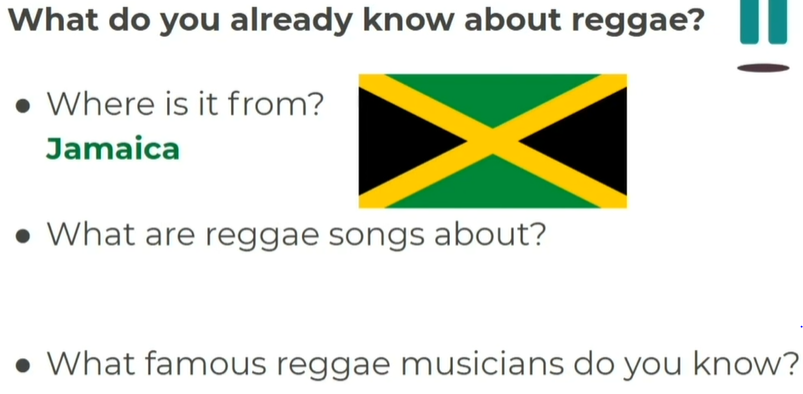 DART: (Same article as before, continued)By correlating the attractiveness of words with the type of chord accompanying them, the authors confirmed that major chords were associated more with positive words than minor chords. Unexpectedly, they found that seventh chords—chords with four different notes rather than the usual three—had an even higher association with positive words, even in the case of minor seventh chordsQuantitative studies like this of music and emotion are becoming increasingly common and popular.MORE THAN DECORATIONSeventh chords are not interchangeable with major and minor chords. They have a particular musical function and occur at different places in a phrase, just as adjectives have a different function from nouns. The authors claim their approach of using the words of vocal music as a key to its emotional content is novel, but this is not the case. One of the most influential books on music and emotion in its day, The Language of Music by Derek Cooke (1959), used exactly that approach. Alas for modern universities, where researchers’ universes seem to have been shrunken to their own particular disciplines.We should beware the lazy assumption that words carry the true meaning of a song and music and the rest are just feelings, to be applied like cake decorations. Music has its own elements and structures, and speaks in many ways. The experience of music is so much more than just its sounds.DEMONSTRATE: Play along to the more challenging backing track on your chosen instrumentCONSOLIDATE: Take the quiz about reggae chords and rhythms.   SCORE: _____________Lesson 3: Oak National Academy: Band Musicianship: The Four Chord TrickLI: to understand which chords are useful and howCONNECT: Puzzle: 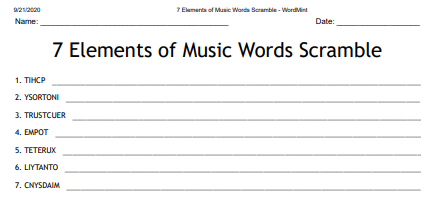 Take the reggae test again at the start of the lesson to refresh your memoryACTIVATE: Clap the warmup syncopated rhythms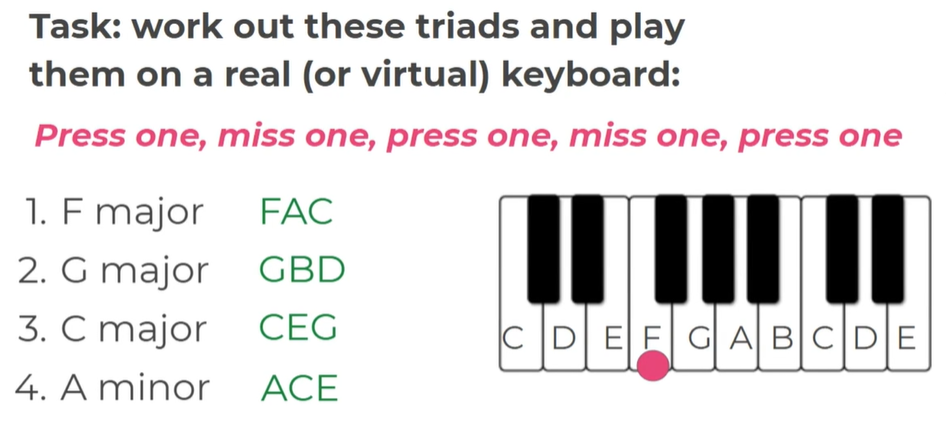 DART: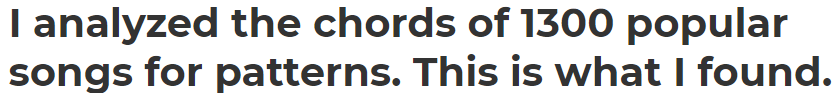 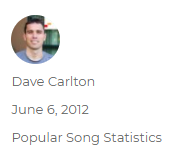 From: Have Scientists Found a Secret Chord for Happy Songs?      By Alan Marsden, The Conversation US on November 17, 2017  (continued)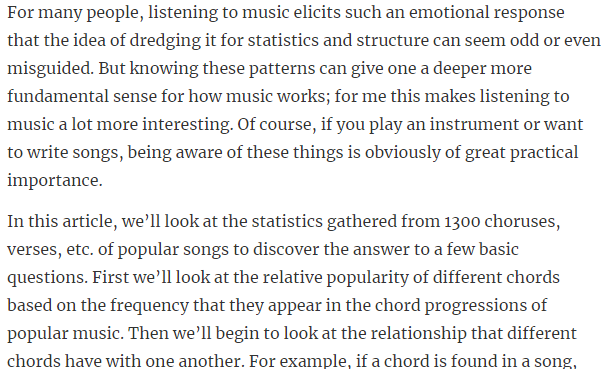 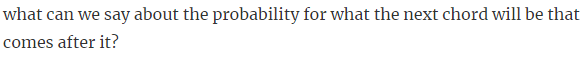 DEMONSTRATE:  Play a melody and harmonise itCONSOLIDATE: Take the syncopation quiz. SCORE:  _________Lesson 4: Oak National Academy: Band Musicianship: The Four Chord TrickLI: to understand how secondary chords can be introduced in an accompanimentCONNECT: Take the introductory quiz to recap last week’s lessonACTIVATE: 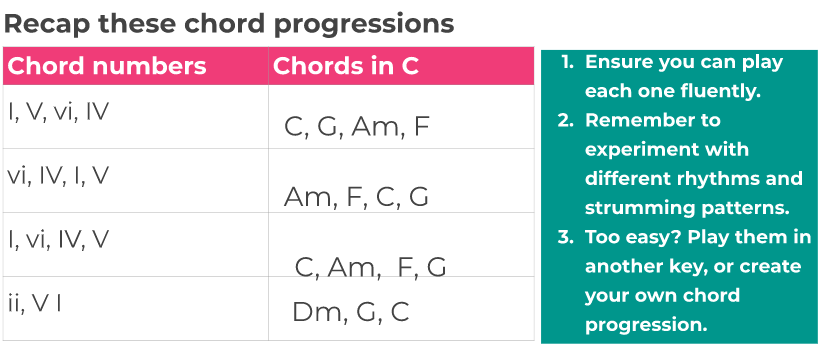 DART:From: Have Scientists Found a Secret Chord for Happy Songs?      By Alan Marsden, The Conversation US on November 17, 2017 (Continued)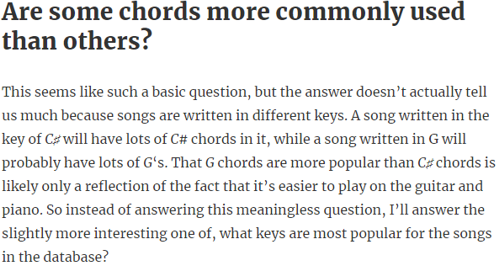 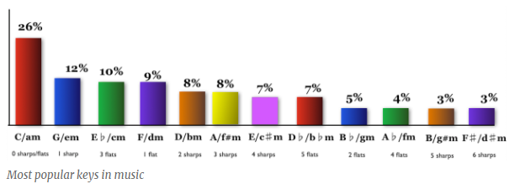 DEMONSTRATE: Practice the chord progressions and more syncopated rhythms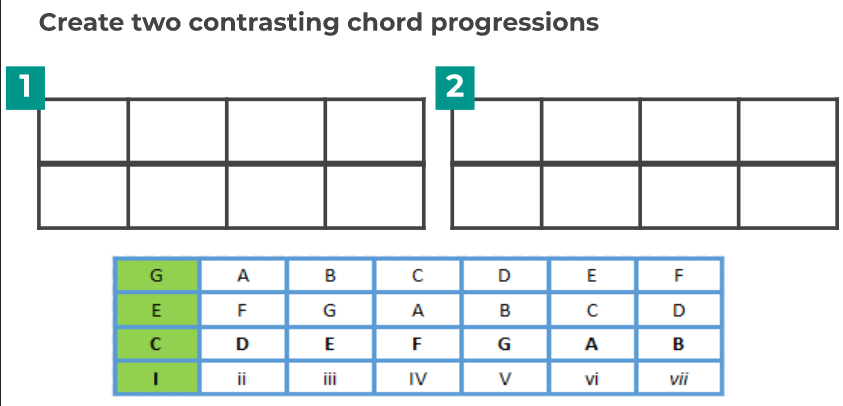 CONSOLIDATE: Take the final quiz. SCORE:_____Lesson 5: Oak National Academy: Band Musicianship: The Four Chord Trick                   LI: to be able to play in a virtual bandCONNECT: Puzzle: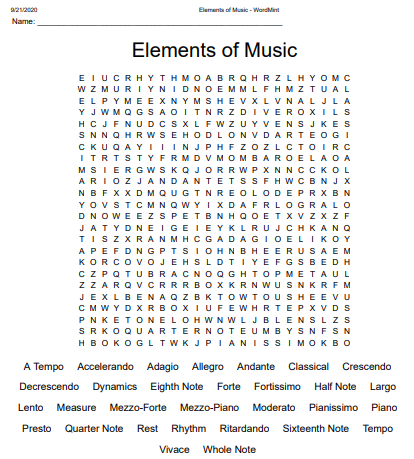 Use the quiz to recap what you have learnt and refresh your knowledge of chords, syncopation, and dotted crotchetsACTIVATE: Clap back the rhythms  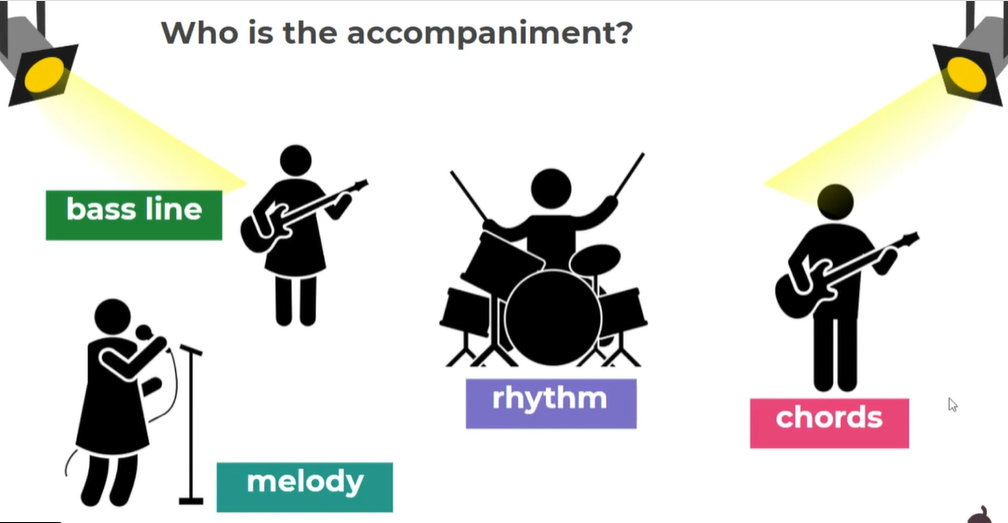 DART:From: Have Scientists Found a Secret Chord for Happy Songs?      By Alan Marsden, The Conversation US on November 17, 2017  (Continued)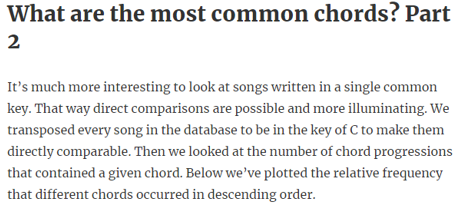 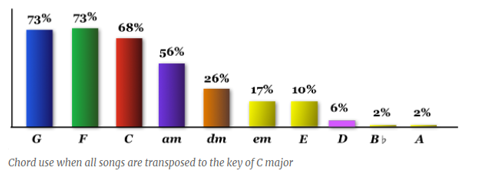 DEMONSTRATE: Create two contrasting chord progressionsPut them into Band Lab (Digital Audio Workstation) Make sure you have permission from your parents/carers to use this. Go to Band Lab EducationWhat do we know about band musicianship? Complete the boxes to show what you knowWrite down your chord progression:Are you using a DAW? YES    or     NOWhich one?   Band Lab         Garage Band       Other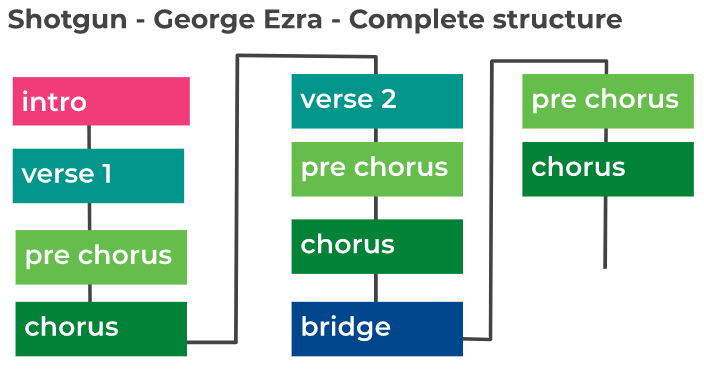 CONSOLIDATE:Take the quiz to finish up today’s lesson    Record your answers and your score here:Lesson 6: Oak National Academy: Band Musicianship: The Four Chord TrickLI: to understand how pop songs are constructedCONNECT:Continue to work on last week’s word search.  Take the refresher quiz at the start of the lesson  SCORE:_____________What is a semitone? _________                        Draw a quaver rest__________ACTIVATE: Try a gentle shoulder roll before clapping backDART:From: Have Scientists Found a Secret Chord for Happy Songs?      By Alan Marsden, The Conversation US on November 17, 2017  (Continued)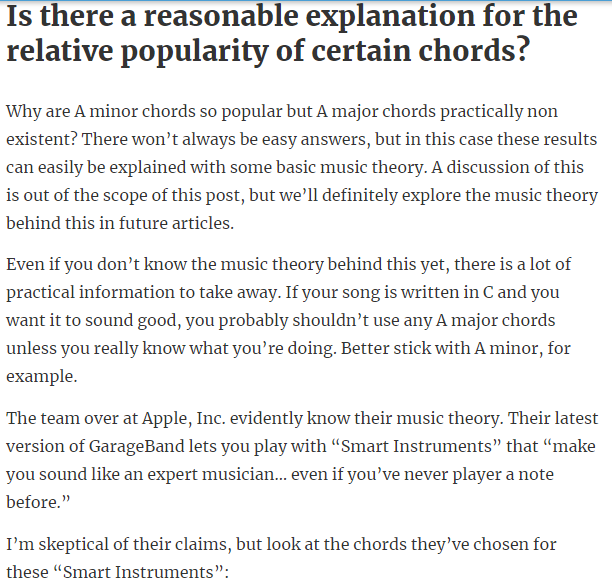 DEMONSTRATE:Go over all the chords you know, either on your instrument or on the virtual piano. Play through Shotgun by George Ezra again, going for fluent chord changesCONSOLIDATE:Share the structure of your song with a family member/someone who lives with youSong structure: (Intro, Chorus, Verse, Bridge, Break, Verse, OutroLesson 7: Oak National Academy: Band Musicianship: The Four Chord TrickLI: to be able to perform popular music drum patternsCONNECT: Puzzle:Finish Week the Word Search from Week 5ACTIVATE: Clap the rhythm grid: 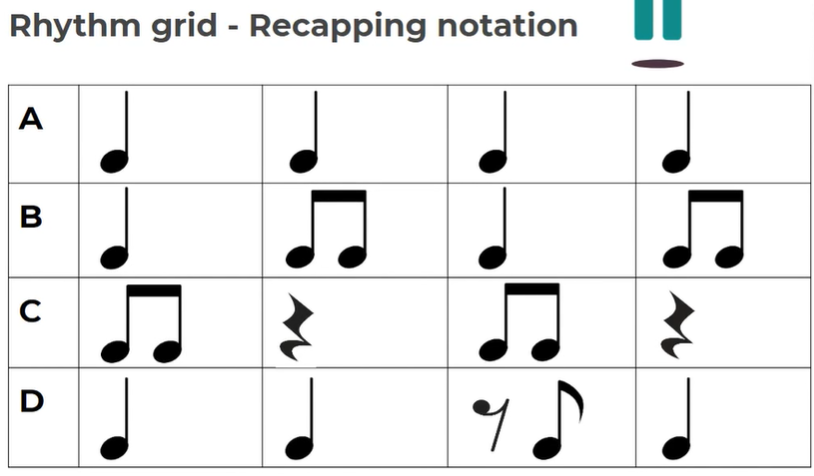 DART:From: Have Scientists Found a Secret Chord for Happy Songs?      By Alan Marsden, The Conversation US on November 17, 2017   Continued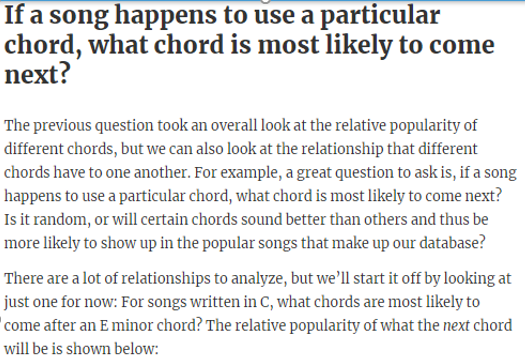 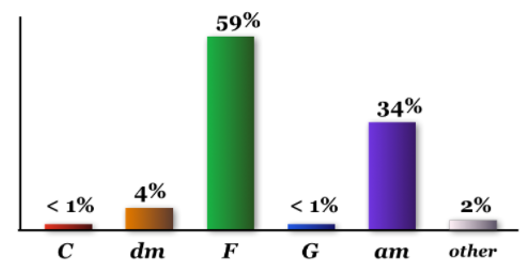 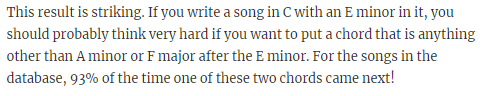 DEMONSTRATE:      Try the rock beat below, using the simple equipment found in the kitchen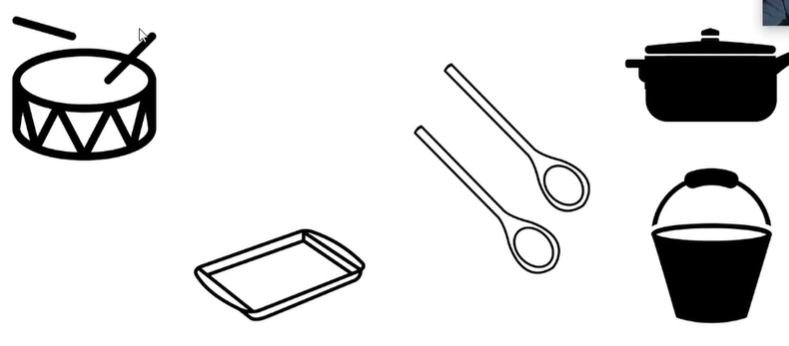 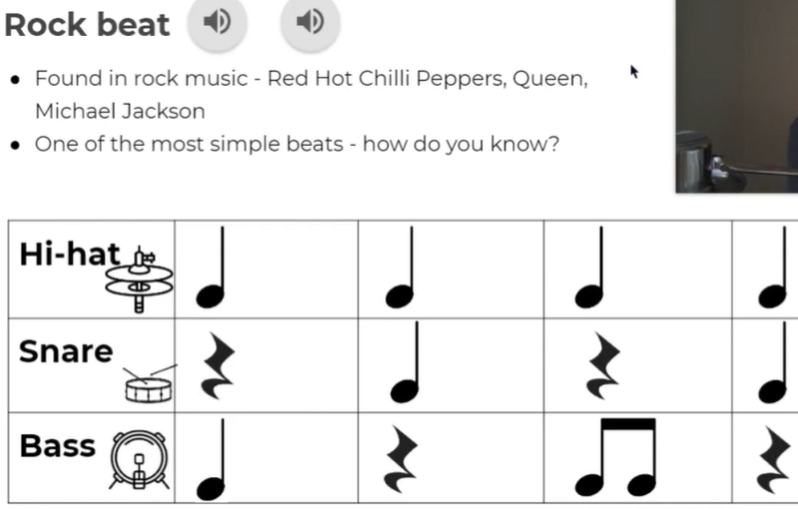 Try the other beats, tooCONSOLIDATE: Answer the following questions: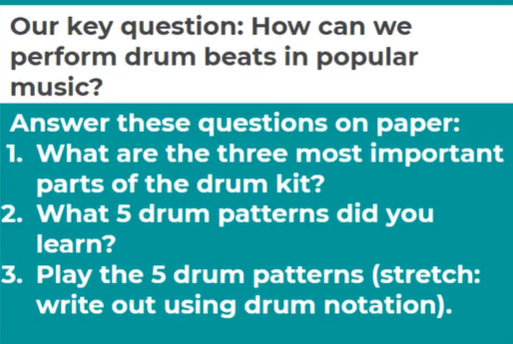 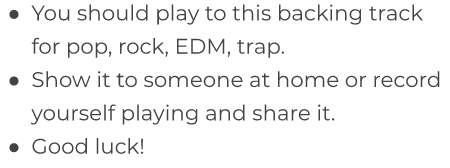 Share your drum beat:_____________________________________________CONGRATULATIONS! You have finished Autumn 1 Music Booklet!Shotgun by George Ezra/ Other 4 Chord SongsShotgun by George Ezra/ Other 4 Chord SongsShotgun by George Ezra/ Other 4 Chord SongsColourKnowledgeSkillGoldCan transpose the four chords to a different keyIs able to use the skank rhythm and play along comfortably/Is able to play one of the strumming patternsYellowUnderstands which chords make up I  IV  V & VI in C majorCan play the chords fluently for the songsBlueUnderstand how to build a triadic chordIs able to play all four chordsGreenUnderstands that a chord is two or more notesIs able to play 1 chordWhite  Little knowledge of how to play a chordNot yet able to play a chordRoles in a bandChordsRhythmThree primary chords in C major?Three secondary chords in C Major?Chord Progression 1Chord Progression 2OrderPart123456